为了不让家人知道她信仰了伊斯兰，她可以中断礼拜吗？هل تقطع الصلاة حتى لا يعلم أهلها بإسلامها؟[باللغة الصينية Chinese    中文   ]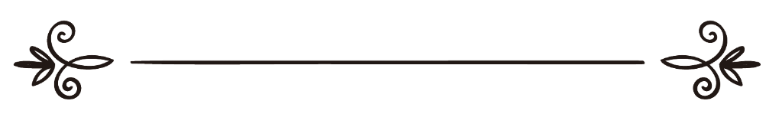 来源：伊斯兰问答网站مصدر : موقع الإسلام سؤال وجواب编审: 伊斯兰之家中文小组مراجعة: فريق اللغة الصينية بموقع دار الإسلام为了不让家人知道她信仰了伊斯兰，她可以中断礼拜吗？问: 我是一名刚刚信仰伊斯兰的穆斯林妇女，这是我在斋月中第二次封斋。我的家人仍然没有信仰伊斯兰，我做礼拜和封斋，但是他们根本不知道。我只在家里做晨礼和宵礼，至于其它的礼拜，我在家外做，（比如在学校或者伊斯兰中心或者在某一个朋友的家里做）。当我在家里做礼拜的时候，我特意的关紧我的卧室门，以免别人知道我信仰伊斯兰的事情，因为我的妹妹与我住在同一个卧室。有一次，当我准备在家里做宵礼，我在开始做礼拜之前，先去关门，不知什么原因，门没有关紧，我做了第一拜，在叩头之后刚刚站端正，开始要诵读《开端章》的时候，突然，我的妹妹打开了卧室的门，我就非常害怕，没有完成礼拜，而让妹妹进来了。在几个小时之后，我再次重新做了宵礼。我的问题是：一个人举意做四拜，然后中断礼拜的教法律例是什么？在那种情况下他应该怎样做？答：一切赞颂，全归真主。第一：我们祝贺你获得了信仰伊斯兰的恩典，我们祈求真主使你坚定不移，并助你一臂之力，加强你的信仰，我们同样祈求真主引导你的家人和兄弟姐妹，使你成为他们获得成功和幸福的媒介。第二：如果你担心公开信仰会使你受到伤害，或者你想推迟公开信仰，为了对伊斯兰有足够的了解和认识，能够藉此号召你的家人信仰伊斯兰，你那样做是可以的；同样，你因为害怕别人知道你的信仰而中断礼拜也是可以的。事实上如果穆斯林开始了主命拜，他必须要完成主命拜，禁止中断主命拜，除非有教法允许的理由。法学家们叙述了允许中断礼拜的一些理由，其中有：1 害怕敌人或者猛兽伤害自己；2 担心自己的财产，比如他正在做礼拜而有人来想抢他的钱财，或者担心牲畜逃跑；3 为了拯救人免遭溺水或者火灾而中断礼拜。敬请参阅《回答迷惑不解的人》(1 / 654)和《卖布苏特》(2 / 3)和《揭示面具》(1 / 380)只要你在任何时候担心自己，害怕你的家人知道你在做礼拜和信仰了伊斯兰，你就可以中断礼拜，然后在危险消失以后重新做礼拜，正如你所做的那样。第三：你应该努力学习伊斯兰的教法律例，结交优秀的穆斯林妇女，让她们帮助你顺从真主，考虑恰如其分的方式，号召你的家人信仰伊斯兰，你要千方百计的这样做，因为他们是最应该获得你的善待和号召的人。祈求真主赐予我们和你在心爱的事业中一帆风顺！伊斯兰问答网站    65682      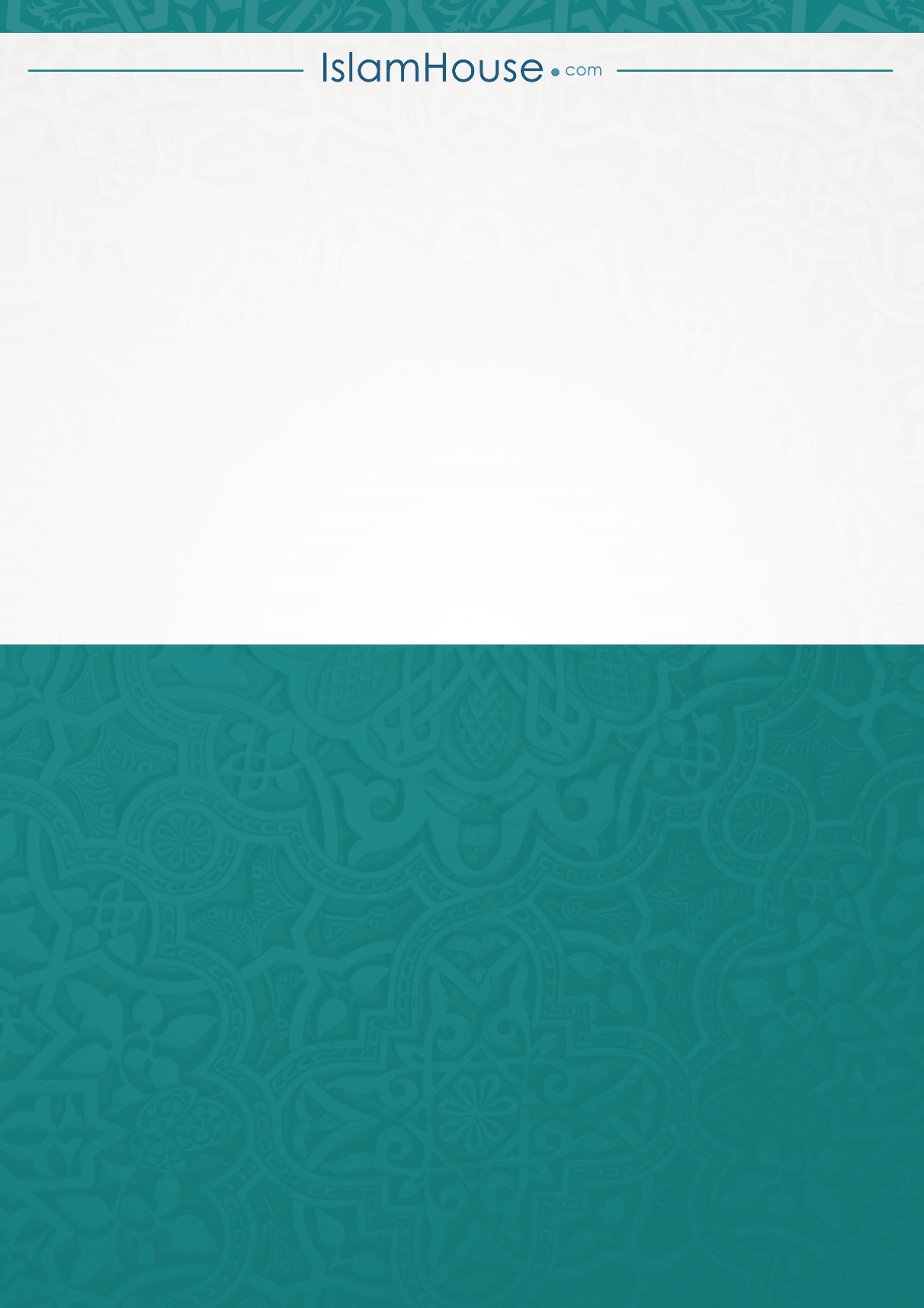 